СА1Вот досада так досада:Не растёт в саду рассада!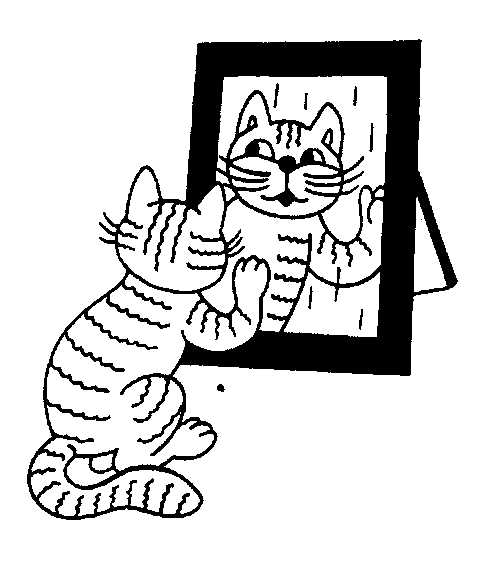 2Кот-красавец два часаЛюбовался: «Чудеса!Самый, самый я усатый,Самый, самый полосатый!И любая полосаМне милей, чем колбаса!»3Свисают паруса:До рейса — три часа!..4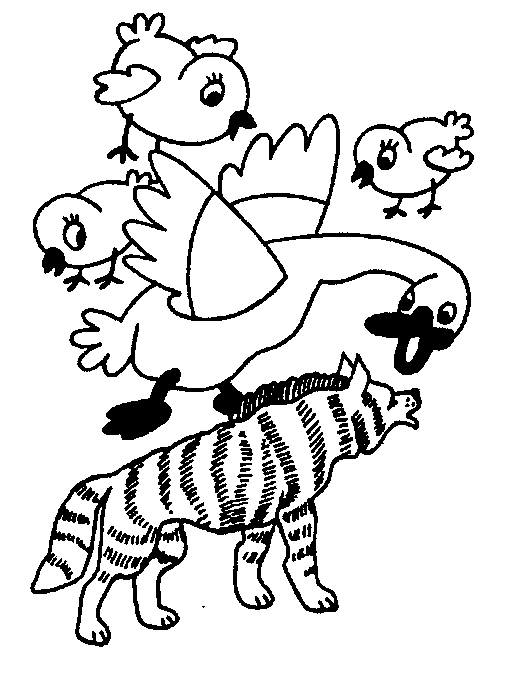 От гиены полосатойНас спасал гусак носатый.Описал писатель,Как нас спасал спасатель!5Сахар, каша из овса,Сало, сайки, колбаса —Всё само собой явилось!Вот так скатерть! Чудеса!6Саня с собакой по саду гулял,Топал по лужам и саблей махал.Словно салют вылетал из-под ног...В луже остался Санин сапог!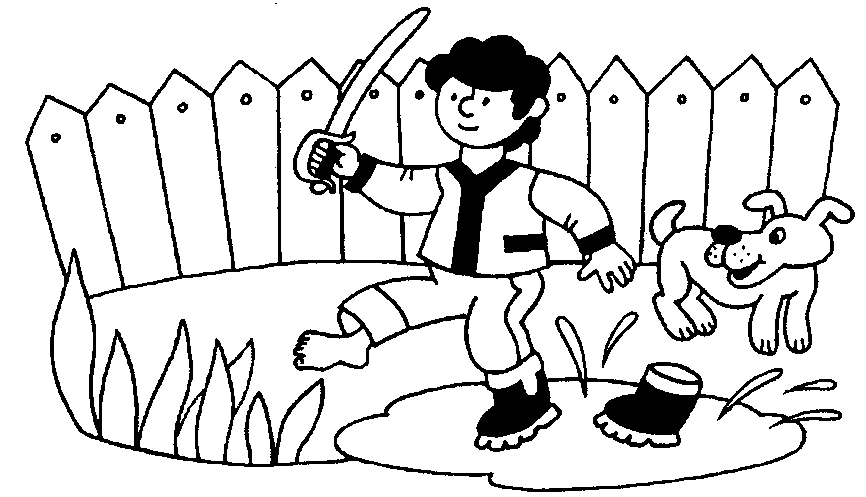 7И с Анечкой, и с АллочкойИграла Саша в салочки!А с Асей и с СусанночкойКатался я на саночках!СО8— Ну и сон! — сказал косой. —Я поссорился с лисой!Скрыться где? Кругом песок!Я — по сопкам и в лесок!9Сквозь высокую осокуВидно сойке, как высокоСорок соколов летят,С сосен совушки следят!Спрячет сойка свой носок,Смолкнет сойкин голосок...10У Сомовой Сони разлился квасок —На Сонин носок и на мой поясок...Подсохнет на солнышке Сонин носок,Подсохнет на солнце и мой поясок!11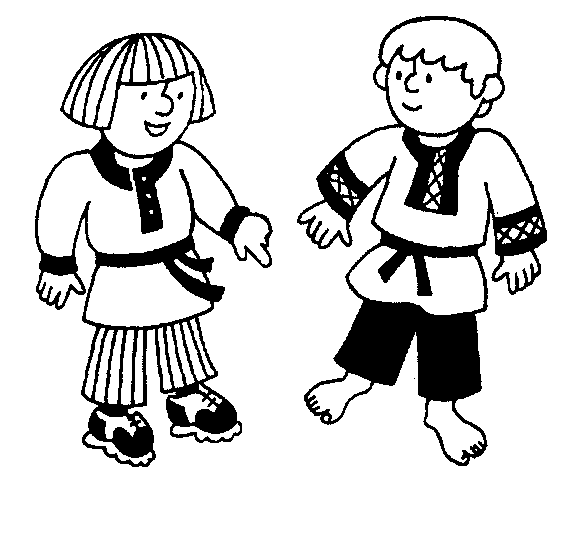 Ты — Сысой,И я — Сысой!Ты — в кроссовках,Я —босой!СУ12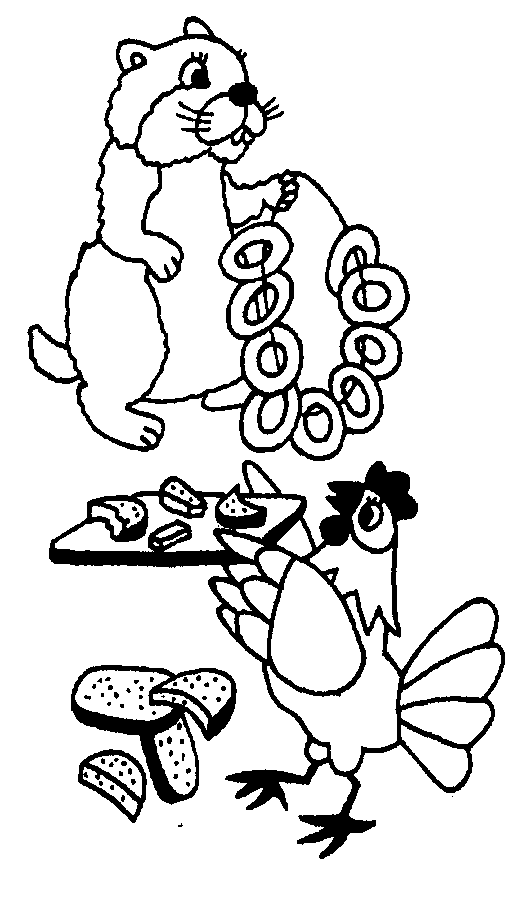 С утра сухарики и сушкиСурки сушили и несушки.13Суслик был судья суровый:В суд лису он вызвал снова!14Что носят в сумках судаки?Сукно себе на сюртуки!15Рисую сугробы, косулю в лесу,Косуле в посуде я рису несу.СЫ16У гусыни, у гусыниСыновья всегда босые!Сыновья её босы,А в поле сыро от росы!17У сычихи — бусы, клипсы,У сыча — часы и чипсы,А сычонок, их сынок,Ест с изюмчиком сырок!СА, СО, СУ, СЫ, С18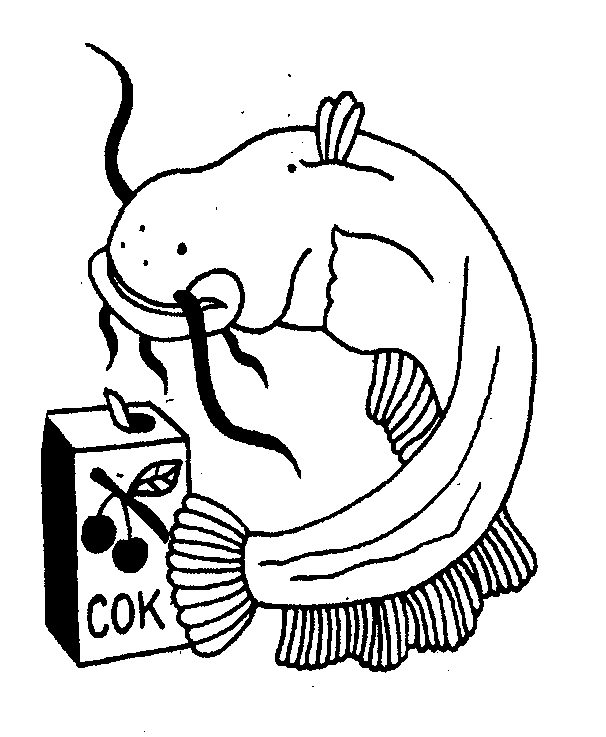 Я — большой усатый сом.Пью я соки перед сном.Жаль, что соли в речке нетСуп без соли ем в обед!19Соня спит и видит сон:Сук с огромным сундуком!Кто залез на этот сукИ повесил там сундук?20У меня — красавица коса.Как-то в ней запуталась оса.Были бы не косы, а усы —В них бы не запуталось осы!21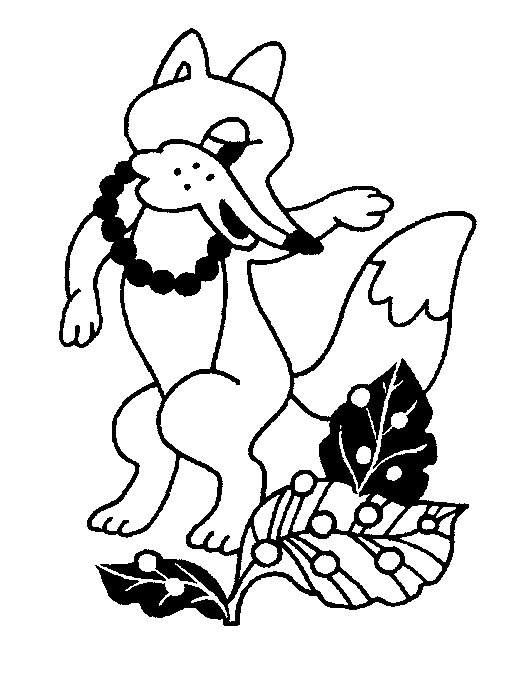 — Как блестит в траве роса! —Молвит рыжая лиса. —Вот бы бусы для лисыСделали из той росы!22Положите на весыДвести граммов колбасы,Сыра тоже граммов двести,И сосисок вкусных взвесьте!23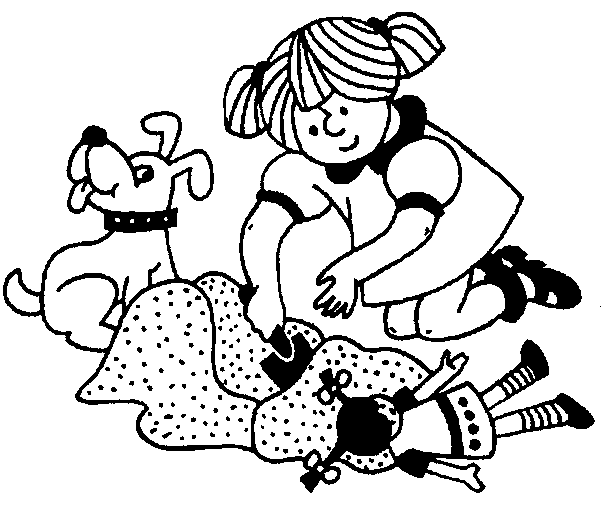 Сокол и сова в лесуЕли сыр и колбасу,Со сметаной и соусы,С уксусом анчоусы!24Смело сын на санки сел,Смело с горки полетел!25С куклами Соня играла в песок.— Кусать! — услышали мы голосок.Села собачка, не в силах понять:«Кусать?» А может быть, надо «кусать?»26Рис в кастрюлю, Соня, сыпь!Осторожно, не просыпь!27Был курносым Санин нос.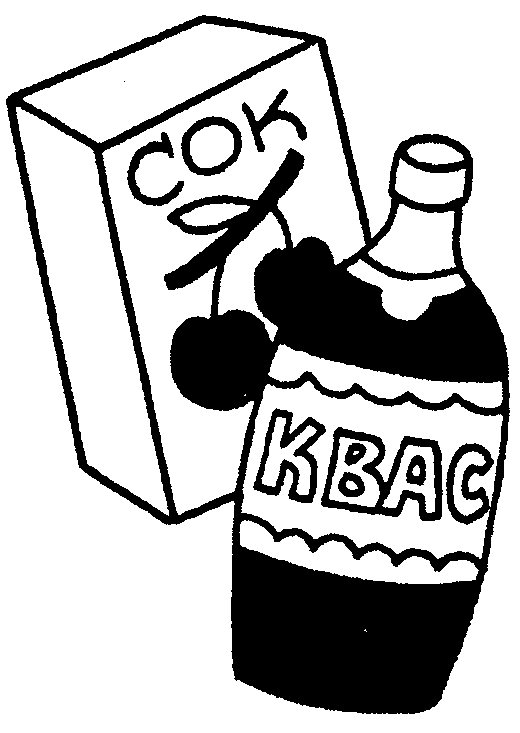 Саня вырос — нос подрос!28Пылесосить Саша стал —Пылесос носок всосал!— Сам достану я носок!Стойте! Это ж поясок!Длинным пояс получился —Весь носок мой распустился!29Весь наш класс любит квас!Квас и сок в чести у нас!30Вон, смотри, лесок сосновый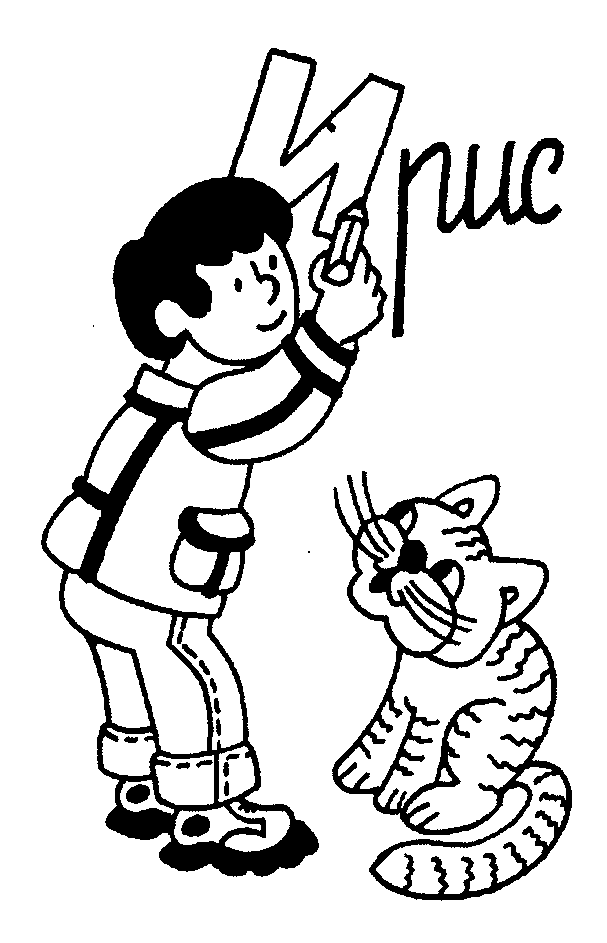 А у Сани — компас новый!Наш весёлый класс в тот лесВёз автобус «Мерседес»!31— Что там, в посылке?— Странный вопрос!Компас, посуда, Поднос и насос!32Дописать сумел БорисБукву «и» — и вот сюрприз!Превратился «рис» в «ирис»Срочно фокуснику приз!33Кактус на насПосмотрел сверху вниз:— Стоит ли стройным бытьКак кипарис?СТ, СН, СК, СВ и др.34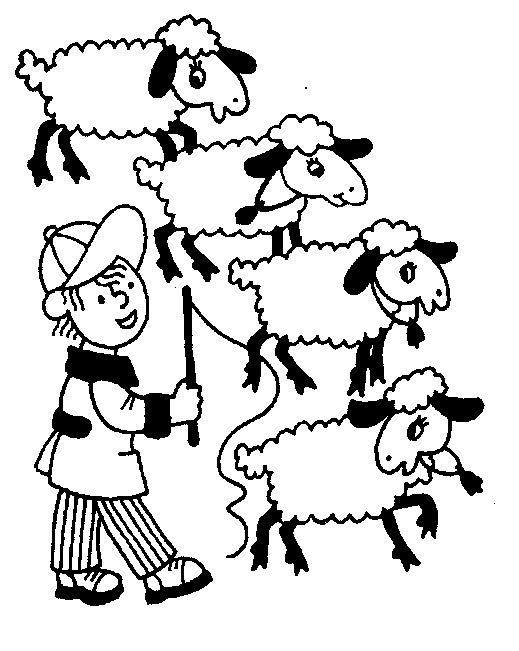 Есть у нас овечек стадо —Выпасать в степи их надо!35Стая соек скок-поскок!Со скамейки на песок!36Сколько снегу намело!Стало всё светлым-светло!Сосны снежные стоят,Словно в сказке лес и сад!37На стадион студент Степан стремится!Свой баскетбол он пропустить боится!38В столовой — стулья и столы,А на столах стоят стаканы...Студенты студень есть должны,Бифштексы есть студенты станут!..39Нас ступеньки на скалу ведут!Сказочной принцессы замок тут!40Сотня сосен — сто стволов,Светлых сказочных столбов!И стоит на тех стволахЦарство света в облаках!41Про лису со скалочкойСлушай сказку, Славочка!42По степи стрелой несутся скакуны!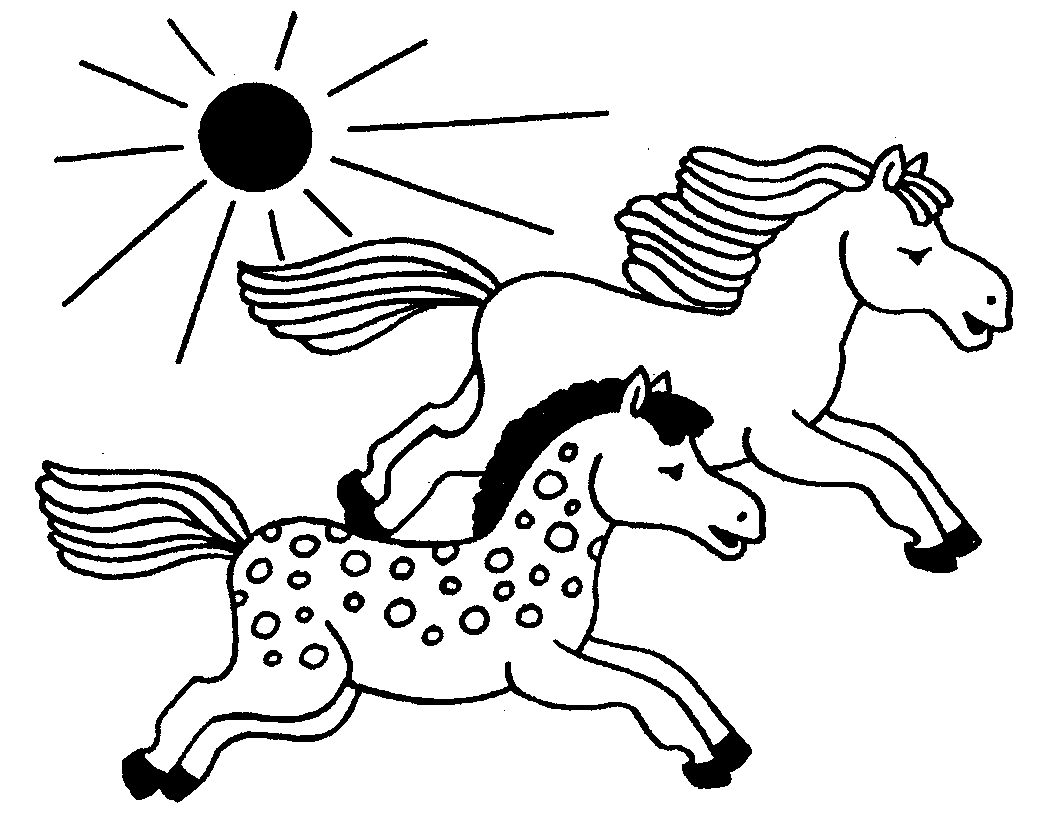 Сколько света, сколько солнца и весны!